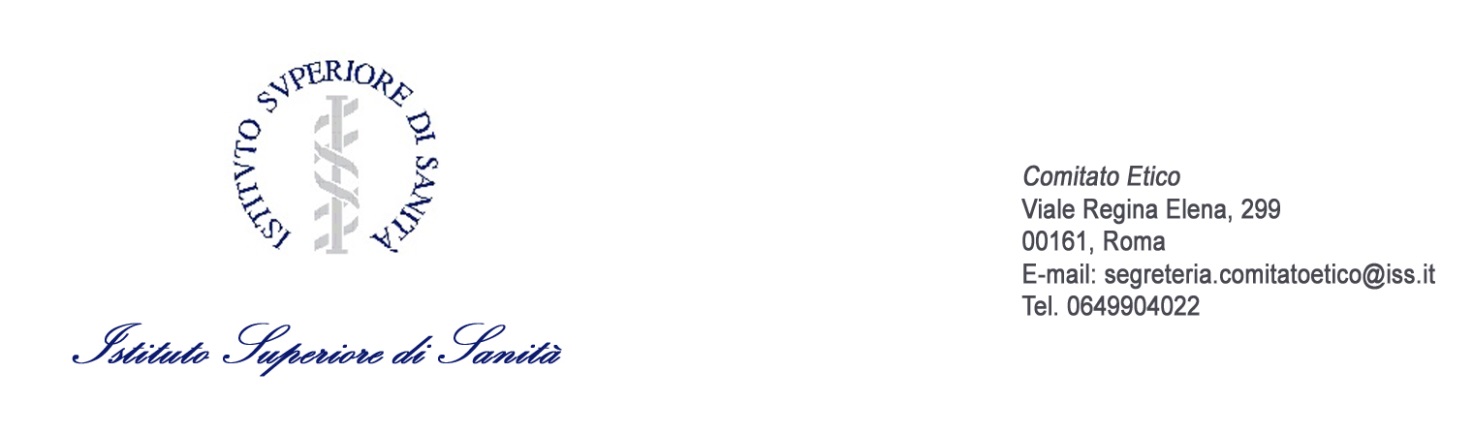 ISS-REC STUDY PROPOSAL SUMMARY FORMGENERAL INFORMATION1. Title of the study:2. Principal investigator:Surname:Name:Affiliation:Contacts: (e-mail; phone; city; country)3. Coordinator (for multicentre studies)Name Surname:Affiliation:Contacts: (e-mail; phone; località)4. Sponsor/s ** “Sponsor” definition according to EU Regulation  No. 536/2014 (Article 2 point 14) is: " “an individual, company, institution or organization which takes responsibility for the initiation, management and for setting up the financing of the clinical trial.”5. Centres participating in the study: One centreMore centresPlease report the detailed list of the centres in an attached document6. Study duration (mos):7. Geographic coverage: Local/RegionalNationalEuropean InternationalSTUDY DESIGN8. Study synopsis: Please briefly describe (max. 3,000 characters) the rational with the expected primary and secondary objectives. If the request concerns the evaluation of a project workpackage/task, please specify  how this activity fits in the general context.9. Type of study:Observational ExperimentalMethodological 10. In case of an experimental study please specify if it is: Interventional with drugsInterventional with medical device(s) or different biomedical technology (es)Other typology of intervention (i.e.: occupational therapy, psychotherapy, etc.)In vitro study 11. In case of experimental study please specify the typology of the study (multiple answers possible):RandomisedBlindWith placebo12. Observation length: TransversalLongitudinal 13. Type of observation (multiple answers possible):ProspectiveRetrospective14. The study population includes (multiple answers possible):Adult participants/patientsHealthy volunteersFamilies/control groups MinorsPatients not able to express their informed consent in absence of their legal representative/guardian/tutor15. Inclusion/exclusion criteria:16. Sample size:PERSONAL DATA17. Does the study require personal data processing *?*Definition of «processing» according to the European Regulation 2016/679: any operation or set of operations which is performed on personal data or on sets of personaldata, whether or not by automated means, such as collection, recording, organisation, structuring, storage, adaptation or alteration, retrieval, consultation, use, disclosure by transmission, dissemination or otherwise making.available, alignment or combination, restriction, erasure or destruction; *Definition of «Personal data» according to the European Regulation 2016/679: “personal data” means any information relating to an identified or identifiable natural person (‘data subject’); an identifiable natural person is one who can be identified, directly or indirectly, in particular by reference to an identifier such as a name, an identification number, location data, an online identifier or to one or more factors specific to the physical, physiological, genetic, mental, economic, cultural or social identity of that natural person; YesNo18. Will an informed consent be obtained from study participants/patients ?YesNo, because the consent obtained previously is sufficiently exhaustive No, because it would involve a disproportionate effort I don’t know19. In case the acquisition of a new informed consent involves a disproportionate effort, is it considered to give some information to study participants/patients (i.e. through a website, newspapers, brochures, etc.)?YesNo 20. Ways to process personal data within the study: Data collected anonymously at the originIrreversible anonymisation (definitive removal of every link between personal data and code)Pseudonymisation (replacement of personal data with a code)Identifiable data21. Was the information notice on personal data approved by the Data Protection Officer (DPO) of the Institution/Centre/Organization?YesNoAn information notice on personal data is not provided for this studyRISKS AND BENEFITS 22. Expected benefits: Direct benefits for the participant Benefits for people with a similar diseaseBenefits for science and for the community23. Main risks or discomforts for the participant: Minimal risk for physical harm (i.e. a bruise after a blood draw)More than a minimal risk for physical harm (i.e. an adverse drug reaction) Need of biological material draw /clinical tests (biopsy, blood, X-RAY, ECG, etc.)Psychological distress (i.e. surveys administration)Need of more medical examinations after the first oneNot applicable24. Insurance coverage of the study:According to the Italian Decree n. 211/2003 and the EU Reg. n. 536/2014 the sponsor and the investigator have a civil liability and a consequent obligation to compensate for any damage suffered by a subject resulting from participation in an experimental study  Please specify if any insurance policy to protect participants will be opened-up;An insurance coverage is already in place  An insurance policy will be opened-up for this studyAn insurance coverage is not neededFUNDING 25. Did your study receive a scientific evaluation at the date of the submission to the Ethics Committee? Yes, please specify who reviewed the study:No 26. Is a funding for the study expected?YesNo27. Did the study obtain a grant at the date of the submission to the Ethics Committee?YesNo28. If the study is funded, please specify funder/program/call for proposal, project identification code/grant agreement number, amount of money received:USE OF BIOLOGICAL MATERIAL29. Is the use of biological material planned?Yes, new material will be collectedYes, material already collected and/or stored will be usedNo30. If a biological material collection is planned, please specify which material (multiple answers possible)Tissue BloodPlasmaSalivaUrineOther31. Is the biological material transfer between institutions/laboratories planned? YesNo32. If yes, is a Material/Data Transfer Agreement planned?YesNo33. Is the biological material storage planned? Yes, in an in-house sample collectionYes, in an accredited biobank Yes, but at the end of the study the material will be destroyed No 34.How long will be the material stored? Material will be long-term stored (time not defined)Specify for how long the material will be stored35. Is genetic data processing* expected?* According to the General Data Protection Regulation n. 2016/679 'genetic data' means: “personal data relating to the inherited or acquired genetic characteristics of a natural person which give unique information about the physiology or the health of that natural person and which result, in particular, from an analysis of a biological sample from the natural person in question”YesNoSTUDY RESULTS AND DATA PROPERTY36. Is the study aimed at the industrial development of a product?YesNo37. Please specify who is the owner of data related to the study and its results:The centre/institution/organization that is submitting the study to the ISS RECData will be shared Another (Other) centre/institution/organization (s) will be the only owner(s)38. Is a Data Management Plan drafted?YesNo39. Will collected data be made available? YesNoDate of compilation: Funder(i.e. MIUR, UE, company, etc.)Program(i.e. CCM, Horizon2020, etc.)Call for proposalProject identification code/grant agreement numberAmount €